PROT. 				      			Savignano sul Rubicone, CONVENZIONE DI ALTERNANZA SCUOLA-LAVORO, STAGE e TIROCINIO ESTIVOnell’ambito dei percorsi PCTO (Percorsi per le Competenze Trasversali e l’Orientamento)(in conformità alla L. 196/1997, al D.M. 142/1998 art.3, V comma e alla Legge 107/15  recante  le norme di attuazione delle attività di alternanza scuola/lavoro, stage e tirocini formativi estivi)VISTA  196/1997, art. 18 e il D.M. 142/1998;VISTI   il D. Lgs. 276/2003, art. 60 e il D. Lgs. 77/05;VISTI   i DPR 87, 88, 89 del 15/03/2010 “Regolamenti di riordino degli istituti professionali, tecnici e dei licei”;VISTO l'accordo Governo-Regioni del 24/01/2013 “Linee-guida in materia di tirocini”, come previsto dalla Legge              92/2012 “Disposizioni in materia di riforma del mercato del lavoro in una prospettiva di crescita”;VISTO il D. Lgs. 81/08 e successive integrazioni;VISTO il D.M. 435/15, art. 17, c. 2, lettere a), b) e c);VISTO il Piano Triennale dell’Offerta Formativa (PTOF) dell’IISS “M. Curie”;VISTA  107/2015, art. 1, commi 33, 34, 35, 37 e 40;TRAl’I.I.S.S. Marie Curie con sede in Savignano sul Rubicone Via Togliatti 5, codice fiscale 90038920402, d'ora in poi denominato "soggetto promotore", rappresentato dal Dirigente Scolastico Ing. Mauro Tosi  nato a Savignano sul Rubicone (FC) il 29/01/1961, C.F. TSOMRA61A29I472C:Il Soggetto Ospitante (Azienda/Ente/Società/Istituzione pubblica o privata) __________________________________________________________________________________________________________con sede legale in __________________________________Via_______________________________Partita IVA ______________________________ Cod. Fiscale _________________________________rappresentato/a dal Sig.________________________________________________________________ nato/a a ___________________________________________ il _______________________________PREMESSOche, al fine di agevolare le scelte professionali mediante la conoscenza diretta del mondo del lavoro e realizzare momenti di alternanza studio-lavoro/stage/tirocini estivi nell'ambito dei processi formativi, i soggetti richiamati all'art.18, comma 1, lettera a) della Legge 196/97, dal D. Lgs. 77/05 e dalla Legge 107/15 (art. 34 e 40) in accordo con le Istituzioni Scolastiche promuovono attività di alternanza scuola-lavoro, stage, tirocini di formazione ed orientamento in impresa, ordini professionali, Pubbliche Amministrazioni, musei, biblioteche ed altri istituti (pubblici e privati) operanti nel settore del patrimonio e delle attività culturali, artistiche e del turismo, nonché con Enti che svolgono attività afferenti al patrimonio ambientale o con Enti di promozione sportiva riconosciuti dal CONI per assicurare ai giovani l’acquisizione di competenze spendibili nel mondo del lavoro;  ai sensi della Legge 107/15, art.1, commi 33-43, i percorsi di alternanza scuola-lavoro, sono organicamente inseriti nel piano triennale dell’offerta formativa dell’istituzione scolastica come parte integrante dei percorsi di istruzione. In tal senso, l’istituzione scolastica è titolare del percorso e della progettazione formativa;l’alternanza scuola-lavoro è soggetta all’applicazione del D. Lgs. 81/08 e successive modifiche;si conviene quanto segue:ARTICOLO 1Ai sensi dell'art.18 della legge 24 giugno 1997, n.196 e di quanto previsto in merito dalla Legge 107/2015 art. 1, commi 33 e 34, il soggetto ospitante __________________________________ si impegna ad accogliere presso le sue strutture un congruo numero di allievi, compatibilmente con la specificità dei progetti annuali e la valenza triennale del percorso formativo, per la realizzazione di attività di alternanza scuola-lavoro su proposta dell'I. I. S. S. M. Curie di Savignano s/R., ai sensi della L. 196/97 (art. 18) e del D. Lgs. 77/05 come novellato dalla Legge 107/15, art.1, comma 33.  ARTICOLO 2L’attività di alternanza scuola-lavoro per i periodi di apprendimento in ambiente lavorativo, ai sensi del D. Lgs. 77/05 non costituisce rapporto di lavoro;Le attività di cui al punto 1 sono congiuntamente progettate e verificate durante il loro svolgimento da un tutor interno designato dal soggetto promotore in veste di responsabile didattico - organizzativo e da un responsabile aziendale (tutor aziendale) indicato dal soggetto ospitante, il quale provvederà a redigere un’apposita scheda di valutazione dello studente a conclusione dell’attività;Per ciascun soggetto in attività di ASL, presso la struttura ospitante, sulla base della presente Convenzione, vengono predisposti uno o più patti formativi a seconda della specificità e della tipologia delle attività previste per ogni periodo, anche con tempi differenziati e non continuativi. Ciascuno dei patti formativi deve contenere: il nominativo del tirocinante;i nominativi del tutor scolastico e del responsabile aziendale;obiettivi e modalità di svolgimento del tirocinio (con l'indicazione dei tempi di presenza in azienda), gli impegni dello studente e dell’azienda ospitante; le strutture aziendali (stabilimenti, sedi, reparti, uffici) presso cui si svolge il tirocinio;gli estremi identificativi delle assicurazioni INAIL e per la responsabilità civile.Le presenze durante il periodo di tirocinio saranno registrate mediante firma giornaliera su appositi registri di presenza sottoscritti dalla persona incaricata dal soggetto ospitante;Gli studenti potranno usufruire della mensa, ove presente, alle stesse condizioni dei lavoratori dipendenti;L’alunno provvederà a raggiungere la sede del tirocinio con mezzi propri;Il tutor aziendale compilerà la scheda di valutazione e la scheda di presenza relative al tirocinio dell’alunno da utilizzarsi come credito formativo (DM 49/00) e per le finalità di cui alla L. 107/15.ARTICOLO 3Il Docente TUTOR INTERNO all’Istituzione scolastica svolge le seguenti funzioni:collabora alla realizzazione del percorso formativo sottoscritto dalle parti coinvolte (scuola, struttura ospitante, studenti e soggetti esercenti la potestà genitoriale);assiste e guida lo studente durante le attività oggetto della presente convenzione e ne verifica, in collaborazione con il tutor esterno, il corretto svolgimento;  monitora le attività e affronta le eventuali criticità che dovessero emergere;promuove l’attività di valutazione sull’efficacia e la coerenza del percorso, in collaborazione con altri soggetti dell’Istituzione scolastica (assistenti amministrativi e docenti) e con il dirigente scolastico. ARTICOLO 4Il Tutor FORMATIVO ESTERNO svolge le seguenti funzioni:collabora con il tutor interno alla progettazione, organizzazione e valutazione dell’esperienza di alternanza, controllandone l’attuazione in termini di frequenza e di realizzazione del patto formativo;favorisce l’inserimento dello studente nel contesto operativo specifico, lo affianca e lo assiste nel percorso, coordinandosi anche con altre figure professionali presenti nella struttura ospitante; garantisce l’informazione/formazione degli studenti sui rischi specifici aziendali, nel rispetto delle procedure interne; fornisce all’istituzione scolastica gli elementi concordati (scheda di valutazione) per valutare le attività dello studente e l’efficacia del percorso formativo.ARTICOLO 5Durante lo svolgimento dell’attività di alternanza scuola-lavoro, l’allievo TIROCINANTE è tenuto a:svolgere le attività previste dal patto formativo; rispettare le norme in materia di igiene, sicurezza e salute sui luoghi di lavoro di cui al D.Lgs. 81/08 nonché tutte le disposizioni, istruzioni, prescrizioni e regolamenti interni previsti a tale scopo;seguire le indicazioni dei tutor e fare riferimento a loro per qualsiasi esigenza di tipo organizzativo o altra evenienza;mantenere la necessaria riservatezza per quanto attiene a dati, informazioni o conoscenze in merito a processi produttivi e prodotti, acquisiti durante lo svolgimento dell’attività.ARTICOLO 6Per quanto concerne l’assicurazione obbligatoria contro gli infortuni sul lavoro e le malattie professionali i tirocinanti rientrano nella copertura assicurativa INAIL per conto dello Stato artt. 4 – 127 – 190 del DPR 30 giugno 1965 n. 1124 (T.U. delle disposizioni per l’assicurazione obbligatoria contro gli infortuni sul lavoro e le malattie professionali), come richiamato dall’art. 2 del DPR 9 aprile 1999 n. 156 e con gli aggiornamenti di cui alla Nota INAIL n° 10 del 21/03/2016. L’I.I.S.S. M. Curie provvede alla copertura assicurativa per infortuni e responsabilità civile, mediante polizza stipulata con Società Cattolica di Assicurazione, polizza n. 00237212000187. In caso di incidente durante lo svolgimento dello stage, l’Azienda si impegna a segnalare l’evento, nei tempi previsti dalla normativa vigente, agli istituti assicurativi e all’ I.I.S.S.  M. Curie.Il soggetto promotore si impegna a fornire ai tirocinanti la formazione di base sulla sicurezza sui luoghi di lavoro (n. 4 ore) come previsto dall’art.  37 del D. Lgs. 81/08, oltre ad una formazione relativa alla prevenzione degli infortuni in ambiente lavorativo specifico. Il soggetto ospitante, sulla base del proprio documento di valutazione dei rischi (D.V.R.), si impegna a sua volta ad informare il tirocinante sulle norme e misure di sicurezza in attuazione di quanto stabilito dal D. Lgs. 81/08 e successive modificazioni.La struttura ospitante può riconoscere agli studenti impegnati nelle attività di cui alla presente convenzione un compenso forfetario quale borsa di studio e rimborso spese;Il soggetto promotore si impegna a far pervenire alla Direzione Provinciale del Lavoro competente per territorio in materia di ispezione, all’INAIL e alla Società Cattolica di Assicurazione, il piano dettagliato degli studenti impegnati nelle attività di cui alla presente convenzione;L’I.I.S.S. M. Curie dichiara che il progetto di cui alla presente convenzione è stato approvato dagli Organi Collegiali della Scuola ed inserito nel Piano Triennale dell’Offerta Formativa;I soggetti coinvolti si impegnano a trattare i dati personali dei tirocinanti nel rispetto delle disposizioni di cui D. Lgs. 196/2003 – Codice Privacy – e di utilizzarli unicamente ai fini della presente convenzione.ARTICOLO 7Il Soggetto Promotore assicura  che le famiglie degli allievi hanno formalmente dichiarato: di essere a conoscenza che il corso di studi prevede attività di alternanza scuola-lavoro/stage/tirocini formativi presse varie strutture ospitanti del territorio secondo gli obiettivi e le finalità del patto formativo e che per tale attività nessun compenso gli è automaticamente dovuto, salvo accordi diversi tra l'Istituto “M. Curie” e il soggetto ospitante che – se previsto - provvederà direttamente a corrispondere all'allievo stagista una borsa di studio a titolo di rimborso spese;di esonerare la struttura accogliente da ogni responsabilità per sinistri che dovessero accadere in itinere o durante uscite previste nell’ambito del territorio comunale o extracomunale.ARTICOLO 8La presente convenzione decorre dalla data sotto indicata e dura fino all’espletamento dell’esperienza definita da ciascun percorso formativo personalizzato presso il soggetto ospitante;E’in ogni caso riconosciuta facoltà al soggetto ospitante e al soggetto promotore di risolvere la presente convenzione in caso di violazione degli obblighi in materia di salute e sicurezza nei luoghi di lavoro e per palesi inadempienze connesse all’attuazione del piano formativo.  Luogo e data _________________________________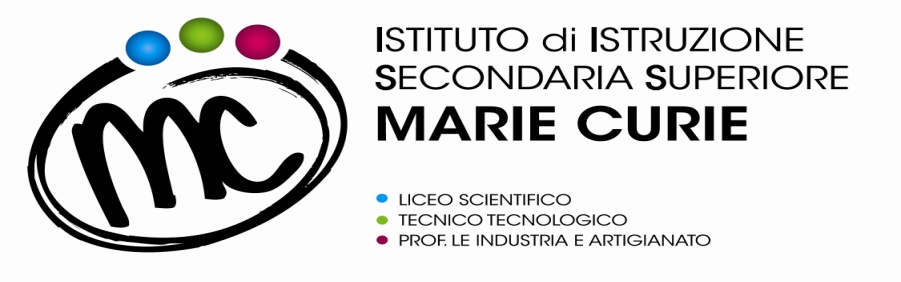 SAVIGNANO sul RUBICONE (FC)Via Togliatti n.5   C.A.P. 47039Tel. 0541 944602 /Fax 0541 941481/C.F. 90038920402Mail: info@mcurie.com _ fois001002@istruzione.itP.E.C. fois001002@pec.istruzione.itWeb site: www.mcurie.edu.itFirma per il soggetto ospitante______________________________           Il soggetto promotoreI.I.S.S. M. Curie Savignano sul R/neIl Dirigente Scolastico_________________________________